ПРЕДСТАВЛЕНИЕ           В соответствии со ст. 250 ГК Российской Федерации, руководствуясь Уставом муниципального образования г. Ковров, Общим порядком управления и распоряжения муниципальной собственностью г. Коврова, утвержденным решением Ковровского городского Совета народных депутатов от 17.01.2001 № 2/1, Положением о порядке и условиях продажи жилых помещений муниципального жилищного фонда города Коврова, утвержденным решением Совета народных депутатов города Коврова от 29.06.2016 № 134, представляю на рассмотрение Совета народных депутатов города Коврова проект решения «О даче согласия на продажу 35/100 долей в праве собственности на  жилое помещение, расположенное по адресу: Владимирская область, г. Ковров, ул. Абельмана, д. 4, кв. 34».        Докладчик – начальник управления имущественных и земельных отношений администрации г. Коврова Федорова О.А.И.о. главы города                                                                                                    Е.А. КорякинаЗавизировано:Заместитель главы администрациигорода___________________  М.Ю. Нечваль           «____» ___________ 2023 г.Начальник  управления правового обеспеченияи финансово-экономической безопасности ___________________ Е.В. Петренко «____» __________ 2023 г.Начальник  управления имущественных и земельных отношенийадминистрации г. Коврова___________________  О.А. Федорова             «____» ___________ 2023 г.Файл сдан:                                                                                     _______________                                                                                                                   подпись               Соответствие текста файла и оригинала документа подтверждаю ________О.А. СмирноваСмирнова Ольга Александровна (49232) 2-13-69ПроектСовет народных депутатов города КовроваВладимирской областиРЕШЕНИЕот «____»_________2023                                                                             № ______________В соответствии со ст. 250 ГК Российской Федерации, руководствуясь Уставом муниципального образования г. Ковров, Общим порядком управления и распоряжения муниципальной собственностью г. Коврова, утвержденным решением Ковровского городского Совета народных депутатов от 17.01.2001 № 2/1, Положением о порядке и условиях продажи жилых помещений муниципального жилищного фонда города Коврова, утвержденным решением Совета народных депутатов города Коврова от 29.06.2016 № 134, принимая во внимание отчет № 1-60/2023-р «Об оценке рыночной стоимости объекта недвижимости», выполненный частнопрактикующим оценщиком Власовой О.В. по состоянию на 22.06.2023, рассмотрев представление и.о. главы города от _____________ № _______, Совет народных депутатов города Коврова решил:   1. Дать согласие управлению имущественных и земельных отношений  администрации г. Коврова на продажу Богачеву Семену Евгеньевичу, от имени которого действует законный представитель - Богачева Ксения Александровна, 35/100 долей в праве собственности на квартиру, общей площадью 59,4 кв.м., кадастровый номер: 33:20:010404:1696, назначение: жилое, этаж №2, расположенную по адресу: Владимирская область, г. Ковров, ул. Абельмана, д. 4, кв. 34, по рыночной стоимости 270 630 (двести семьдесят тысяч шестьсот тридцать) рублей.  Председатель Совета народных депутатов			       города Коврова					          ______________________ А.В. Зотов		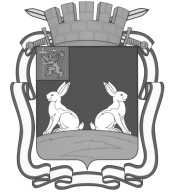 АДМИНИСТРАЦИЯГОРОДА КОВРОВАВЛАДИМИРСКОЙ ОБЛАСТИКраснознаменная ул., д.6, г. Ковров Владимирской области, 601900тел. (49232) 3-11-35,факс (49232) 3-09-21 e-mail: info@kovrov-gorod.ru ОКПО 04023966, ОГРН 1033302200381 ИНН/КПП 3305005930/330501001_________________ № ______________ № ______________ от ______________Председателю Советанародных депутатовг. Коврова А.В. ЗотовуПриложение:1. Проект решения  на 1 л. в 1 экз.;2. Копия отчета об определении рыночной стоимости объекта недвижимости  на 2 л. в 1 экз.;3. Копия акта обследования жилого помещения - на 1л. в 1 экз.;4. Выписка из ЕГРН  на 2 л. в 1 экз.;5. Копия выписки из протокола № 15 от 26.05.2023 – на 1 л. в 1 экз.;6. Копия заявления Богачевой К.А., Богачева Е.М. – на 2 л. в 1 экз.;7. Копия свидетельства о заключении брака – на 1 л. в 1 экз.;8. Копия свидетельства о рождении – на 1 л. в 1 экз. О даче согласия на продажу 35/100 долей  в праве собственности на жилое помещение, расположенное по адресу: Владимирская область,  г. Ковров, ул. Абельмана,  д. 4 кв. 34